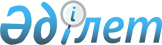 Об утверждении типовой формы договора обязательного страхования в растениеводстве
					
			Утративший силу
			
			
		
					Приказ Министра сельского хозяйства Республики Казахстан от 29 июля 2015 года № 9-2/702. Зарегистрирован в Министерстве юстиции Республики Казахстан 4 сентября 2015 года № 12024. Утратил силу приказом Министра сельского хозяйства Республики Казахстан от 20 октября 2020 года № 321.
      Сноска. Утратил силу приказом Министра сельского хозяйства РК от 20.10.2020 № 321 (вводится в действие по истечении десяти календарных дней после дня его первого официального опубликования).
      В соответствии с  подпунктом 12-1) пункта 2 статьи 5 Закона Республики Казахстан от 10 марта 2004 года "Об обязательном страховании в растениеводстве", ПРИКАЗЫВАЮ:
      1. Утвердить прилагаемую  типовую форму договора обязательного страхования в растениеводстве.
      2. Департаменту инвестиционной политики и финансовых инструментов Министерства сельского хозяйства Республики Казахстан в установленном законодательством порядке обеспечить:
      1) государственную регистрацию настоящего приказа в Министерстве юстиции Республики Казахстан;
      2) в течение десяти календарных дней после государственной регистрации настоящего приказа в Министерстве юстиции Республики Казахстан направление его копии на официальное опубликование в периодические печатные издания и в информационно-правовую систему "Әділет";
      3) размещение настоящего приказа на интернет-ресурсе Министерства сельского хозяйства Республики Казахстан и интранет-портале государственных органов.
      3. Настоящий приказ вводится в действие по истечении десяти календарных дней после дня его первого официального опубликования.
      "СОГЛАСОВАН"
      Исполняющий обязанности
      Министра внутренних дел
      Республики Казахстан
      __________ Р. Жакупов
      30 июля 2015 года
      "СОГЛАСОВАН"
      Исполняющий обязанности
      Министра энергетики
      Республики Казахстан
      ___________У. Карабалин
      31 июля 2015 года Типовая форма договора обязательного страхования в
растениеводстве
      город ______ серия ____ № __________________ "__" _______ 20 ___ года
      ____________________________________________, именуемое в дальнейшем
      "Страховщик", действующее на основании ______________________, в лице
      ___________________________________________________, одной стороны, и
      ________________________, именуемое в дальнейшем "Страхователь", в
      лице _______________________________________________________________,
      действующего (ей) на основании ________ с другой стороны, совместно
      именуемые Сторонами, а по отдельности - Сторона, на основании 
       Гражданского кодекса  Республики Казахстан (особенная часть) от 1 июля
      1999 года и  Закона Республики Казахстан от 10 марта 2004 года "Об
      обязательном страховании в растениеводстве" (далее - Закон) заключили
      настоящий Договор обязательного страхования в растениеводстве (далее
      - Договор) о нижеследующем. 1. Термины и определения
      1. В Договоре используются следующие основные понятия:
      1) предполагаемый доход от урожая - доход, определяемый комиссией в соответствии с  Методикой определения площадей гибели посевов, утвержденной приказом Министра сельского хозяйства Республики Казахстан от 14 мая 2007 года № 316 (зарегистрированный в Реестре государственной регистрации нормативных правовых актов № 4707);
      2) оценщик (независимый эксперт) - физическое или юридическое лицо, имеющее лицензию на осуществление оценочной деятельности;
      3) полная гибель посевов - последствие воздействия неблагоприятных природных явлений на посевы, при которых затраты на дальнейшее выращивание и уборку урожая превышают предполагаемый доход от урожая;
      4) частичная гибель посевов - последствие воздействия неблагоприятных природных явлений на посевы, при которых доход оценочный или фактический с одного гектара производства вида продукции растениеводства менее размера норматива затрат на один гектар производства вида продукции растениеводства, установленного на момент заключения договора обязательного страхования;
      5) акт обследования по факту неблагоприятного природного явления (далее - акт обследования) - документ, подтверждающий причинно-следственную связь между частичной или полной гибелью посевов и воздействием неблагоприятного (неблагоприятных) природного (природных) явления (явлений), требования к которому предусмотрены по форме, устанавливаемой в соответствии с  подпунктом 12-5) пункта 2 статьи 5 Закона;
      6) неблагоприятное природное явление - природное явление (долговременное - засуха, вымерзание, недостаток тепла, излишнее увлажнение почвы, переувлажнение воздуха, наводнение, маловодье, суховей; кратковременное - град, ливень, заморозки, сильный ветер, сель), в результате которого произошли гибель или повреждение продукции растениеводства;
      7) объект обязательного страхования в растениеводстве - имущественные интересы страхователя, связанные с частичной или полной компенсацией убытков страхователя при наступлении страхового случая, размер которых устанавливается в соответствии с  Законом;
      8) растениеводство - комплекс производств отрасли сельского хозяйства, включающий в себя производителей сельскохозяйственной продукции - физических и юридических лиц, занимающихся производством продукции растениеводства;
      9) продукция растениеводства - продукция, полученная в процессе возделывания сельскохозяйственных культур (зерновых, масличных, сахарной свеклы, хлопка);
      10) выгодоприобретатель - Страхователь или иное лицо, в пользу которого заключен Договор;
      11) Страховщик - юридическое лицо, получившее лицензию на право осуществления обязательного страхования в растениеводстве в порядке, установленном в соответствии с  Правилами выдачи разрешения на создание страховой (перестраховочной) организации, а также выдачи лицензии на право осуществления страховой (перестраховочной) деятельности и деятельности страхового брокера, утвержденными постановлением Правления Агентства Республики Казахстан по регулированию и надзору финансового рынка и финансовых организаций от 30 апреля 2007 года № 122 (зарегистрированный в Реестре государственной регистрации нормативных правовых актов № 4731), обязанное при наступлении страхового случая произвести страховую выплату страхователю или иному лицу, в пользу которого заключен договор (выгодоприобретателю), в пределах определенной договором суммы (страховой суммы);
      12) Страхователь - лицо, осуществляющее деятельность по производству продукции растениеводства и заключившее договор обязательного страхования со Страховщиком;
      13) страховая сумма - сумма денег, на которую застрахован объект обязательного страхования и которая представляет собой предельный объем ответственности Страховщика при наступлении страхового случая;
      14) страховая премия - сумма денег, которую Страхователь обязан уплатить Страховщику за принятие последним обязательств произвести страховую выплату страхователю (выгодоприобретателю) в размере, определенном договором обязательного страхования;
      15) страховой случай - событие, с наступлением которого договор обязательного страхования предусматривает осуществление страховой выплаты. 2. Предмет Договора
      2. По настоящему Договору Страховщик обеспечивает страховой защитой имущественные интересы Страхователя, связанные с частичной или полной компенсацией убытков Страхователя при наступлении страхового случая, размер которых устанавливается в соответствии с  Законом.
      3. Действие настоящего Договора не распространяется на деятельность по выращиванию продукции растениеводства на землях несельскохозяйственного назначения и хранению продукции растениеводства.
      4. Страховщик не обеспечивает страховой защитой убытки Страхователя, возникшие по причинам иным, чем неблагоприятные природные явления. 3. Размер страховой суммы и страховой премии
      5. Размер страховой суммы устанавливается по каждому виду продукции растениеводства в соответствии с нормативом затрат на один гектар, умноженным на всю площадь, на которой Страхователь осуществляет затраты по выращиванию продукции растениеводства.
      6. Страховая сумма по настоящему Договору установлена в размере __________ (________) тенге в соответствии с расчетом страховой суммы и страховой премии по договору обязательного страхования в растениеводстве, согласно приложению к настоящему Договору, являющемуся неотъемлемой его частью.
      7. Возмещение ущерба и/или вреда сверх размера страховой суммы Страхователь осуществляет за свой счет.
      8. Страховая премия по данному Договору составляет __________ (________) тенге и определяется в сроки и в порядке согласно  приложению к настоящему Договору, являющемуся неотъемлемой его частью.
      9. В случае неуплаты Страхователем страховой премии на условиях единовременной ее уплаты, установленных в Договоре, Договор обязательного страхования считается незаключенным.
      10. При несвоевременной уплате очередной суммы страховой премии на условиях уплаты страховой премии в рассрочку, установленных настоящим Договором, Страхователь оплачивает Страховщику неустойку в порядке и размере, установленных гражданским законодательством Республики Казахстан.
      11. Если страховой случай наступил до уплаты очередной страховой премии либо уплата которой просрочена, Страховщик вправе зачесть сумму неуплаченной страховой премии, уменьшив страховую выплату. 4. Страховые случаи
      12. К страховым случаям при обязательном страховании в растениеводстве относятся гибель или повреждение продукции растениеводства в результате неблагоприятных природных явлений или их совокупности, зафиксированные в акте обследования, вследствие которых возникли убытки у Страхователя.
      13. Доказывание наступления страхового случая, а также причиненных убытков лежит на Страхователе. 5. Права и обязанности сторон
      14. Страховщик вправе:
      1) при наступлении страхового случая совместно со Страхователем и оценщиком (независимым экспертом) проводить работу по определению фактического и (или) оценочного дохода продукции растениеводства, которая подвергалась воздействию неблагоприятного природного явления;
      2) запрашивать у компетентных организаций документы, подтверждающие факт наступления страхового случая;
      3) использовать отчеты оценщика (независимого эксперта) в случае его привлечения для определения размера страховой выплаты в результате наступления страхового случая;
      4) определить оценочный доход самостоятельно или с привлечением оценщика (независимого эксперта);
      5) отказать в заключении договора обязательного страхования в случае нарушения страхователем срока его заключения, предусмотренного   пунктом 3 статьи 17 Закона.
      15. Страховщик обязан:
      1) ознакомить Страхователя с правилами обязательного страхования в растениеводстве;
      2) обеспечить тайну страхования;
      3) при наступлении неблагоприятного природного явления направить своего представителя в состав комиссии, созданной по заявлению Страхователя местным исполнительным органом района (города областного значения), для проведения обследования по определению площадей, подвергшихся воздействию неблагоприятных природных явлений;
      4) при наступлении страхового случая, следствием которого стало возникновение убытка у Страхователя, произвести страховую выплату по видам продукции растениеводства, производимой Страхователем, в размере, порядке и сроки, которые установлены Законом и настоящим Договором;
      5) оплатить услуги привлекаемого им оценщика (независимого эксперта).
      16. Страховщик также имеет иные права и обязанности, предусмотренные законодательными актами Республики Казахстан и настоящим Договором.
      17. Страховщик не вправе предъявлять требования по соблюдению агротехнологии возделывания сельскохозяйственных культур.
      18. Страхователь вправе:
      1) получать страховую выплату в сроки, установленные настоящим Договором;
      2) требовать от Страховщика разъяснения условий обязательного страхования, своих прав и обязанностей по Договору;
      3) ознакомиться с результатами произведенной оценки о понесенном убытке;
      4) оспорить в порядке, предусмотренном законодательством Республики Казахстан и настоящим Договором, решение Страховщика об отказе в осуществлении страховой выплаты или уменьшении ее размера;
      5) обратиться в суд в случае несогласия с результатом оценки фактического или оценочного дохода, полученного от каждого вида продукции растениеводства, выращенной на площади посева, подвергшейся неблагоприятному природному явлению;
      6) выбрать один из видов нормативов затрат для исчисления страховой суммы при заключении Договора.
      19. Страхователь обязан:
      1) страховать свои имущественные интересы на каждом отдельном поле севооборота;
      2) уплатить страховые премии в размере, порядке и сроки, установленном Договором;
      3) принимать меры к уменьшению убытков от страхового случая;
      4) незамедлительно, но не позднее пяти рабочих дней, как ему стало известно о факте происшедшего неблагоприятного природного явления, которое может привести к наступлению страхового случая, уведомить об этом Страховщика доступным способом (устно, письменно). Сообщение в устной форме должно быть в последующем (в течение семидесяти двух часов) подтверждено письменно. Если Страхователь по уважительным причинам не имел возможности выполнить указанные действия, он должен подтвердить это документально;
      5) подать в местный исполнительный орган района (города областного значения) заявление о создании комиссии для определения размера площадей посевов, подвергшихся воздействию неблагоприятного природного явления:
      при кратковременном - в течение трех рабочих дней со дня его наступления;
      при долговременном - в течение десяти рабочих дней после обнаружения его воздействия на посевы при наличии справки органа гидрометеорологической службы и (или) уполномоченного органа в сфере гражданской защиты, подтверждающей факт неблагоприятного природного явления;
      6) сообщать Страховщику обо всех заключенных или заключаемых договорах страхования в отношении предмета страхования;
      7) обеспечить представителям Страховщика и оценщика (независимого эксперта) условия для осмотра территории, на которой произошло неблагоприятное природное явление, не препятствовать их наблюдением за состоянием посевов и насаждений до завершения уборочных работ;
      8) представить Страховщику все документы, необходимые для получения страховой выплаты.
      20. Страхователь имеет иные права и обязанности, предусмотренные законодательными актами Республики Казахстан и настоящим Договором. 6. Определение размера страховой выплаты и порядок ее
осуществления
      21. Определение размера страховой выплаты производится в соответствии с  Законом и настоящим Договором:
      1) в случае частичной гибели посевов, объем продукции собранный с площадей, подвергшихся воздействию неблагоприятного природного явления, подлежит обязательной оценке при уборке урожая.
      При этом доход рассчитывается в следующем порядке:
      по фактическому доходу, если полученный урожай был реализован, то есть исчисляемым после реализации всего объема вида продукции растениеводства, на получение которого повлияли неблагоприятные природные явления;
      по оценочному доходу, если полученный урожай не был реализован, то есть исчисляемым после сбора урожая и до реализации всего объема вида продукции растениеводства, на получение которого повлияли неблагоприятные природные явления. Оценочный доход по заявлению страхователя или его представителя определяет Страховщик. При несогласии оценочный доход определяется оценщиком (независимым экспертом). При несогласии с результатами оценки стороны вправе доказывать иное;
      если полученный урожай был реализован частично, доход рассчитывается в соответствии с абзацем вторым настоящего подпункта, на нереализованную часть урожая доход рассчитывается в соответствии с абзацем третьим настоящего подпункта.
      Размер убытка определяется как положительная разница между размером норматива затрат на один гектар производства вида продукции растениеводства, установленного на момент заключения договора обязательного страхования, и доходом с одного гектара производства вида продукции растениеводства на площади, подвергшейся влиянию неблагоприятных природных явлений, умноженная на площадь производства данного вида продукции, на которую повлияли неблагоприятные природные явления.
      В случае частичной потери урожая продукции растениеводства страховая выплата производится не ранее одного месяца, но не позднее трех месяцев со дня окончания уборки урожая;
      2) в случае полной гибели посевов размер убытка определяется как размер норматива затрат на один гектар производства вида продукции растениеводства, установленного на момент заключения договора обязательного страхования в растениеводстве, умноженный на площадь производства данного вида продукции, на которую оказало воздействие неблагоприятное природное явление.
      22. Требование о страховой выплате к Страховщику предъявляется Страхователем в письменной форме в виде заявления об осуществлении страховой выплаты с приложением следующих документов:
      копия договора обязательного страхования;
      копия карты (схемы) размещения полей;
      справка органа гидрометеорологической службы и (или) уполномоченного органа в сфере гражданской защиты, подтверждающая факт неблагоприятного природного явления по форме, утвержденной  приказом исполняющего обязанности Министра сельского хозяйства Республики Казахстан от 27 февраля 2015 года № 9-2/156 "Об утверждении типовой формы справки органа гидрометеорологической службы и (или) уполномоченного органа в сфере гражданской защиты, подтверждающей факт неблагоприятного природного явления" (зарегистрированный в Реестре государственной регистрации нормативных правовых актов № 11178);
      копия заявления страхователя в местный исполнительный орган района (города областного значения) о создании комиссии по установлению площадей, подвергшихся воздействию неблагоприятного природного явления, с отметкой о принятии заявления;
      при частичной гибели посевов Страхователем представляются также документы, подтверждающие получение дохода, а именно:
      копии договоров купли-продажи продукции растениеводства;
      копии счетов-фактур, товарно-транспортные накладные;
      акт оценки дохода Страховщика или независимого эксперта.
      23. Страховщик, принявший документы, обязан составить в двух экземплярах справку с указанием полного перечня документов и даты их принятия. Один экземпляр справки выдается заявителю, второй экземпляр с отметкой заявителя в ее получении остается у Страховщика.
      24. В случае непредставления страхователем документов, предусмотренных пунктом 22 настоящего Договора, Страховщик незамедлительно, но не позднее трех рабочих дней, письменно уведомляет страхователя о недостающих документах.
      25. В случае полной гибели посевов, определение оценочного дохода Страховщиком не производится.
      26. В случае полной гибели посевов Страховщик обязан осуществить страховые выплаты страхователю в полном объеме в течение десяти рабочих дней с момента получения Страховщиком документов, предусмотренных пунктом 22 настоящего Договора.
      27. Страховая выплата производится, если страховой случай произошел в течение срока действия настоящего Договора.
      28. Выгодоприобретателем по Договору является ____________________. Реквизиты выгодоприобретателя указываются страхователем в заявлении об осуществлении страховой выплаты.
      29. При полной выплате страховой суммы по настоящему Договору, действие настоящего Договора прекращается.
      30. Решение об отказе в страховой выплате принимается Страховщиком и сообщается Страхователю в письменной форме с мотивированным обоснованием причин отказа в течение семи календарных дней со дня предоставления всех документов, указанных в пунктом 22 настоящего Договора. 7. Освобождение Страховщика от осуществления страховой выплаты
      31. Страховщик вправе отказать полностью или частично в страховой выплате, если страховой случай произошел вследствие:
      1) умышленных действий Страхователя, направленных на возникновение страхового случая либо способствующих его наступлению, за исключением действий, совершенных в состоянии необходимой обороны и крайней необходимости;
      2) действий Страхователя, признанных в порядке, установленном законодательными актами Республики Казахстан, умышленными преступлениями или административными правонарушениями, находящимися в причинной связи со страховым случаем.
      32. Основанием для отказа Страховщика в осуществлении страховой выплаты может быть также следующее:
      1) сообщение Страхователем Страховщику заведомо ложных сведений об объекте страхования, страховом риске, страховом случае и его последствиях;
      2) умышленное непринятие Страхователем мер по уменьшению убытков от страхового случая;
      3) воспрепятствование Страхователем Страховщику в расследовании обстоятельств наступления страхового случая и установлении размера причиненного им убытка;
      4) не уведомление Страховщика о наступлении страхового случая, если не будет доказано, что Страховщик своевременно узнал о наступлении страхового случая, либо отсутствие у Страховщика сведений об этом не могло сказаться на его обязанности осуществить страховую выплату;
      5) подача заявления в местный исполнительный орган о создании комиссии по определению размеров площадей, подвергшихся воздействию неблагоприятного природного явления, с нарушением сроков, установленных подпунктом 5) пункта 19 настоящего Договора;
      6) другие случаи, предусмотренные гражданским законодательством Республики Казахстан. 8. Форс-мажорные обстоятельства
      33. Стороны освобождаются от ответственности за частичное или полное неисполнение обязательств по настоящему Договору, если надлежащее исполнение оказалось невозможным вследствие обстоятельств непреодолимой силы, включая стихийные бедствия, военные действия, воздействия ядерного взрыва, забастовки, народные волнения, также запретительные меры, предусмотренные в правовых актах государственных органов Республики Казахстан, если эти обстоятельства непосредственно повлияли на исполнение Сторонами своих обязательств по настоящему Договору.
      34. Сторона, для которой создалась невозможность исполнения обязательств по настоящему Договору вследствие обстоятельств непреодолимой силы, обязана в срок не позднее 5 (пять) рабочих дней с момента их наступления письменно уведомить об этом другую Сторону и представить соответствующие доказательства.
      35. Обстоятельства, указанные в пункте 31 должны подтверждаться компетентными государственными органами и организациями.
      36. Ненадлежащее уведомление, лишает Сторону права ссылаться на любое вышеуказанное обстоятельство как основание, освобождающее от ответственности за неисполнение или ненадлежащее исполнение обязательств по настоящему Договору.
      37. Если обстоятельства непреодолимой силы продолжают действовать более одного месяца, любая из Сторон имеет право расторгнуть настоящий Договор в одностороннем порядке. 9. Срок и место действия договора страхования
      38. Настоящий Договор вступает в силу и становится обязательным для Сторон с момента уплаты Страхователем страховой премии и действует до "__" ________ 20__ года.
      39. В случае уплаты страховой премии в рассрочку, предусмотренной настоящим Договором, Договор вступает в силу с момента первого страхового взноса, если иное не предусмотрено законодательными актами.
      40. Период действия страховой защиты совпадает со сроком действия Договора.
      41. В соответствии с настоящим Договором местом действия Договора является территория Республики Казахстан. 10. Основания прекращения договора страхования
      42. Действие настоящего Договора прекращается в следующих случаях:
      1) истечения срока действия настоящего Договора;
      2) осуществления страховой выплаты по всем страховым случаям, имевшим место в течение срока действия Договора.
      43. Договор может быть расторгнут досрочно в случаях, установленных Гражданским кодексом Республики Казахстан. 11. Ответственность сторон
      44. В случае невыполнения либо ненадлежащего выполнения Сторонами своих обязательств, принятых по настоящему Договору, Стороны несут ответственность, установленную действующим законодательством Республики Казахстан. 12. Порядок внесения изменений в условия Договора
      45. Внесение изменений в условия Договора допускается только путем подписания письменного соглашения об этом Сторонами настоящего Договора. 13. Порядок разрешения споров
      46. Споры, вытекающие из отношений по обязательному страхованию в растениеводстве, рассматриваются в порядке, установленном законодательством Республики Казахстан. 14. Дополнительные условия
      47. Приложение, изменения и дополнения к настоящему Договору являются его неотъемлемой частью и имеют юридическую силу только в том случае, если они совершены в письменной форме и подписаны обеими Сторонами.
      48. Ни одна из сторон не имеет право передавать свои права и обязанности, вытекающие из условий настоящего Договора, третьей стороне без письменного согласия на это другой стороны.
      49. Остальные взаимоотношения, не предусмотренные условиями настоящего Договора, регулируются Гражданским законодательством Республики Казахстан.
      50. Договор составлен в двух экземплярах, каждый из которых имеет одинаковую юридическую силу, по одному для каждой из Сторон. 15. Реквизиты сторон  РАСЧЕТ
страховой суммы и страховой премии по договору обязательного
страхования в растениеводстве от "__" _______ 20__ года №___,
заключенного с________________ (наименование
сельскохозяйственного товаропроизводителя) ___________________
района _____________ области
по_________природно-климатической зоне
      Нормативы затрат по видам:
      1) научно обоснованной агротехнологии;
      2) упрощенной агротехнологии;
      3) по трем видам затрат: горюче-смазочным материалам; семенам; заработной плате.
      Оплата страховой премии единовременно, производится не позднее ___ банковских дней с момента подписания настоящего Договора.
      Оплата страховой премии в рассрочку, производится в следующие сроки:
      1 взнос ___ % от страховой премии в размере _________ (__________) тенге в течении ___ дней со дня подписания настоящего договора;
      2 взнос ___ % от страховой премии в размере _________ (________) тенге до "__" _____ 20__ года.
      Страховщик ____________      Страхователь______________________             (подпись, печать)             (подпись, печать (для
                                                 юридического лица)
					© 2012. РГП на ПХВ «Институт законодательства и правовой информации Республики Казахстан» Министерства юстиции Республики Казахстан
				
Исполняющий обязанности
Министра сельского хозяйства
Республики Казахстан
С. ОмаровУтверждена
приказом исполняющего обязанности
Министра сельского хозяйства
Республики Казахстан
от 29 июля 2015 года
№ 9-2/702
"СТРАХОВЩИК"
"СТРАХОВАТЕЛЬ"
Наименование: ______________
Наименование: ______________
Адрес: _____________________
Адрес: _____________________
БИН ________________________
ИИН/БИН ____________________
ИИК ________________________
ИИК ________________________
БИК ________________________
БИК ________________________
Код сектора экономики ____________________________
Код сектора экономики ____________________________
____________________________
(Ф.И.О., подпись)
____________________________
(Ф.И.О., подпись)
Место печати
Место печати (для юридических лиц)Приложение
к типовой форме договора
обязательного страхования в
растениеводстве
Номер поля согласно карте - схеме размещения полей
Общая площадь (гектар)
Свободная площадь, (гектар) (незасеянная, в т.ч. пары)
Фактическая засеянная площадь (гектар)
Фактическая засеянная площадь (гектар)
Виды продукции расте ниевод
ства
Норматив затрат на 1 гектар
Норматив затрат на 1 гектар
Страховая сумма (тенге)
Страховой тариф (%)
Страховая премия
Номер поля согласно карте - схеме размещения полей
Общая площадь (гектар)
Свободная площадь, (гектар) (незасеянная, в т.ч. пары)
всего
по видам
Виды продукции расте ниевод
ства
вид
тенге
Страховая сумма (тенге)
Страховой тариф (%)
Страховая премия